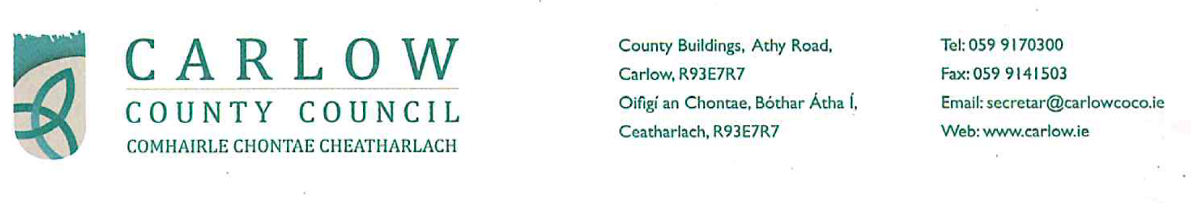 C A R L O W  C O U N T Y  C O U N C I LRegulation 59 of the Road Traffic (Construction, Equipment and Use of Vehicles) Regulations 2003 (as amended)Please read these instructions in advance of completing the application form on pages 5 and 6Procedure relating to application for abnormal loadsWhere it is proposed to carry a load, which is such that the gross weight or axle weights are in excess of the legal limits or the dimensional or projecting limits are breached, a permit must be obtained from the relevant local authority or authorities through whose functional area(s) the load will be carried.Carlow County Council requires that the following procedure is adhered to when applying for a permit for an abnormal load:Before making an application, the Commissioner of An Garda Síochána must be informed and given a copy of the application form at least 4 CLEAR WORKING days before the Application is submitted to the Local Authority. Email traffic_abloads@garda.ieCompleted application form must be submitted at least 4 clear days prior to movement of load.Any permit issued is on the basis of the Vehicle Registration Number and is not transferable to any other Vehicle Registration Number.The applicant must contact TII’s Motorway Traffic Control Centre on email abnormalload@mtcc.ie a minimum of 72 hours (3 days) in advance of the journey, where the load width is greater than 3m, to obtain clearance to travel on the Motorway/National Dual Carriageway Network. The Motorway Traffic Control Centre will confirm if any roadworks are planned along the route that will impact the abnormal load journey.Schedule of fees for Abnormal Loads PermitsProcedure for PaymentThe appropriate fee must be received by Carlow County Council in advance of the permit being issued. Payment may be made over the telephone with a Credit or Debit card by ringing 059 9170379/378 or by submitting a cheque, Postal Order or Bank Draft to the Roads Office, Carlow County Council, County Buildings, Athy Road, Carlow, or by way of Bank Transfer (Bank Account details issued upon request).  If paying by EFT – please advise when transfer has occurred.Should you wish to pay via Bank transfer please note that the onus rests with the applicant to ensure that Carlow County Council have received the relevant payment in adequate time to allow the permit to be issued.Types of PermitsGarda PermitGarda Permit applies only to designated routes, as set out under the Road Traffic (Specialised Vehicle Permits)(Amendment) Regulations 2010, but subject to the following limitations, namely that ;the combined weight of the vehicle and load does not exceed the maximum limits set out in the Road Traffic (Construction and Use of Vehicles) Regulations 2003, as amended,The vehicle/load does not exceed 27.4m in lengthThe vehicle/load does not exceed 4.3m in widthThe vehicle/load does not exceed 4.65m in heightFurther information is available on the Garda website www.garda.ieLocal Authority PermitA Local Authority Permit is required for all roads, (including roads designated under the Road Traffic (Specialised Vehicle Permits)(Amendment) Regulations 2010 for Garda Permits, for vehicles and loads which do not qualify under the Garda Permit Scheme, and in either or all of the following cases:the weight and dimensions of the vehicle exceed the maximum permissible limits set out in the Road Traffic (Construction & use of Vehicles) Regulations 2003, as amended and/orThe vehicle/load exceeds 4.65m in heightTerms and Conditions:Loads in excess of 15.25 metres in length and/or in excess of 5 metres in width shall not be routed through Carlow Town between the hours of 8.30am to 10.00am, 12.30pm to 2.30pm and 5.00pm to 6.30pm.For travel on the M9 - the load height shall not exceed 5 metres.Bridge Heights in Carlow TownR448/Green Lane, Carlow 		–     4.85 metres/15ft 10 inches.Pollerton Road 			–     4.34 metres/14ft 2 inches.Staplestown Road 			–     4.56 metres /14ft 11 inches.THE LOAD SHALL NOT PASS UNDERNEATH ANY RAILWAY BRIDGES.The transporting vehicle and load shall be clearly marked and lit at its extremities and have a flashing amber beacon, both front & rear and an advance warning vehicle shall accompany all loads travelling on roads throughout County Carlow.  The haulier would need to satisfy himself that all structures (i.e. overbridges) on the routes have adequate clearance for the load in question (maximum height allowing for an absolute minimum freeboard of 150mm vertical clearance required under all overbridges).All structures traversed by the abnormal loads are assessed to determine their ability to carry this load.Your company is liable for any damage caused to roads, bridges, footpaths and public property by the loads, trailers etc.Notification to be given to Iarnród Éireann should the load height be so high as there is a possibility of damage to railway bridges etc.A maximum axle weight of 13 tonne applies as per the recommendation of the National Roads Authority Preliminary Bridge Assessment for County Carlow.The use of Dumpers to haul loads along public roads will not be permitted.Route Survey Report may be requested to accompany Application Form where vehicle/ load is >30m in length or >5m in width or >5.0m in height.Garda EscortsGarda Escorts are generally required for :-Loads greater than 4m wide travelling along sections of National / Regional / local roads, where such roads are generally less than 7m wide;For all loads greater than 32.5m in length;Other occasions when the Local Authority Abnormal Load Assessor deems that a Garda escort is warranted.Other occasions where the Applicant / Haulier feels that a Garda escort is necessary to complete the operation safely.Escort CategoriesUndertakingAn application for a permit shall contain an undertaking by the applicant to indemnify and refund to Carlow County Council the amount of any damage caused to any public road or Bridge or any fixture(s) thereon by the use of the vehicle(s) and/or trailer(s) under the permit.Carlow County Council may for this purpose require the applicant as a condition of the permit either to deposit with the Council a sum sufficient to cover the amount of such damage, or to furnish other sufficient security.Related Links:S.I. No. 283 of 2007 - Road Traffic (Special Permits for Particular Vehicles) Regulations 2007S.I. No. 5 of 2003 - Road Traffic (Construction and Use of Vehicles) Regulations 2003             Please tick appropriate box.Permit number: CW _____ /	AN IRISH VERSION OF THIS FORM IS NOW AVAILABLE UPON REQUESTCARLOW COUNTY COUNCILAPPLICATION FORM for permit to authorise the use of a vehicle on Public Roads maintained by Carlow County Council where such vehicle contravenes Regulation 59 of the Road Traffic (Construction, Equipment and Use of Vehicles) Regulations 2003 (as amended) as set out by the Department of the Environment & Local Government.APPLICANT’S NAME: 	APPLICANT’S ADDRESS: 	EIRCODE: _______________________   TELEPHONE.: 	___________________________E-MAIL ADDRESS: 	_______________________________DETAILS OF PROPOSED ROUTE IN THE COUNTY OF CARLOW: (Please enter Road Numbers i.e. R448, M9)_______________________________________________________________________________DATE(S) OF PROPOSED JOURNEYS: __________________________________________________________________________________________________________________________PARTICULARS OF VEHICLES:REG. NO. 	(The term “Substitute” may not be used. Only one registration may be inserted)DESCRIPTION OF VEHICLE: 	(e.g. 2 Axle tractor, single axle, semi-trailer)DESCRIPTION OF LOAD: 	OVERALL LENGTH OF VEHICLE & LOAD: 	OVERALL WIDTH OF VEHICLE & LOAD: 	MAXIMUM HEIGHT OF VEHICLE & LOAD: 	UNLADEN WEIGHT OF TRACTOR: 	UNLADEN WEIGHT OF TRAILER (IF ANY): 	WEIGHT OF LOAD: 		 REAR OVERHANGING: 	Note:Applicants are required to give FOUR CLEAR days notice of this application to the Commissioner of An Garda Síochána and such notice shall be accompanied by a copy of this application.A copy of the notification to An Garda Síochána should be submitted with this form to Carlow County CouncilI/We wish to apply for a permit to use the above specified vehicle on the date(s) set out above on the public roads maintained by Carlow County Council.I/We agree to indemnify the County Council against any damage to roads or bridges within the County, caused directly or indirectly to this transport, and of which notice is given within twelve months of the date of the said transport.I/We confirm that the required notice of four days has been given to the Commissioner of An Garda Síochána.DATE GARDA COMMISSIONER NOTIFIED: 	__________Applicants signature: 		Date: 	Permit Number : CW ___ /	Approval Granted by:		Senior Engineer Roads DepartmentROADS DEPARTMENT, CARLOW COUNTY COUNCIL, COUNTY BUILDINGS, ATHY ROAD, CARLOW.	TEL. NO. 059 9170378 / 9170379EMAIL: roadsoffice@carlowcoco.iePermit TypeAmount €Single Journey€601 Month€1003 Months€15012 Months€500TYPE OF ROAD	NO ESCORT	TYPE A ESCORT	TYPE B ESCORT NECESSARYWIDTH (W) Motorways	W < 3.50 m	3.50m < W < 4m	W > 4mOthers Roads	W < 3.25 m	3.25m < W < 3.50m	W > 3.50mLENGTH (L) Motorways	L < 30 m	30m  < L < 50m	L > 50mOther Roads	L < 27.5 m	27.5 m < L < 32.5 m	L > 32.5 mWeight ( Not applicable	All Roads	No Specific Requirement to Denmark)Single Journey€60One Month€100Three Months €150Twelve Months€500Axle 1Axle 2Axle 3Axle 4Axle 5Axle 6Axle 7Axle 8Axle 9Axle 10Axle 11Axle 12Axle 13No ofWheels per axleApprox weight on axle (tonnes)Distance of nextaxle (metres)No Escort requiredType A Escort required (At least one escort vehicle)Type B Escort required (Two escort vehicles, or one escort vehicle and a police escort or equivalent)* Note: The minimum standard for escort shall be that outlined in Chapter 7 of European Best Practice             Guidelines for Abnormal Road Transports, published by European Commission Directorate-                General for Energy & Transport* Note: The minimum standard for escort shall be that outlined in Chapter 7 of European Best Practice             Guidelines for Abnormal Road Transports, published by European Commission Directorate-                General for Energy & Transport* Note: The minimum standard for escort shall be that outlined in Chapter 7 of European Best Practice             Guidelines for Abnormal Road Transports, published by European Commission Directorate-                General for Energy & Transport* Note: The minimum standard for escort shall be that outlined in Chapter 7 of European Best Practice             Guidelines for Abnormal Road Transports, published by European Commission Directorate-                General for Energy & Transport